Diocese of Palm Beach	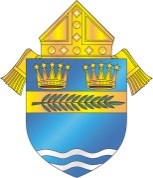  2020 Marriage Preparation ScheduleCongratulations on your engagement!  Your marriage preparation is a joyous, yet serious time of formation and discernment guided by the Church in the family of faith.  Marriage is a lifelong commitment the two of you will make as you promise to love and honor each other forever and to bring new life into the world.  May your love continue to grow and deepen throughout your lives, and may your marriage reflect the love of God for his people.To help you prepare for your Covenant of Marriage, full day preparation programs are offered to provide the two of you some time away from all the wedding details to reflect on your marriage as a sacrament plus communication, finances, intimacy, family and more.  Programs are held monthly (occasionally twice per month) on a Saturday from 8:30am to 4pm with continental breakfast and lunch provided.  Cost is $125 per couple, payable on the day of the program.  If you have a financial hardship, please contact our office.  Programs fill up quickly, so register early to avoid disappointment!  Register online at http://www.diocesepb.org/marriage-preparation-program-registration-form#Marriage Preparation Programs:  		January 11			St. Ignatius Cathedral- North Palm Beach*		February 8			St. Lucie – Port Saint Lucie*		February 29			St. Helen – Vero Beach		March 14			St. Joan of Arc – Boca Raton*April 25		            St. Jude – Tequesta*May 16			St. Jude – Tequesta*June 13 			St. Joan of Arc – Boca Raton*August 1			St. Jude – Tequesta*September 12			St. Helen – Vero BeachSeptember 19			St. Luke – Palm SpringsOctober 3			St. Lucie – Port Saint Lucie*November 14 			St. Joan of Arc – Boca Raton*For Those Preparing for Remarriage or Starting Over:  If one or both of you have been married before, either in a civil or church ceremony, a special breakout session is offered within select Marriage Preparation Programs that are listed above (indicated by an asterisk) to help you address issues specific to your situation, such as blending families and financial issues. If either or both of you are beyond a first marriage, and you have completed the annulment process, please call 561-775-9557 prior to registering online for information on the most appropriate program for your needs.  *Includes special Starting Over breakout session during the program~~~~~~~~~~~~~~~~~~~~~~~~~~~~~~~~~~~~~~~~~~~~~~~~~~~~~~~~~~~~~~~~~~~~~~~~~~~~~~~~~~~~~~~~~~~~~~~~~~~~~~~~~~~~~~~~~~~~~~~~~~~~~~~~~~~~~~~~~~~~~~~~~~~~~~~~~~~~~~~~~~~~~~~~~~~~~~~~~~~~~~~~~~~~~~~~~~~~~~~~~~~~~~~~~~~~~~~~~~~~~~~~~~~~~~~Camino (en espanol):  Para registrar este retiro de fin de semana contacte o Luis Padilla y Ivonne Pimentel (561) 932-4975 (fax 321-320-6032) oEduardo y Rosario Solis:   Sol463@yahoo.com     772-344-3969 	Camino 133	Febrero 8-9		Saint Juliana – West Palm Beach	Camino 134	March 28-29		Saint Juliana – West Palm Beach	Camino 135	Junio 6-7		Saint Helen -     Vero Beach	Camino 136	Augosto 22-23		Saint Juliana – West Palm Beach	Camino 137	Noviembre 21-22	Saint Juliana – West Palm BeachOffice of Marriage, Family, Faith Formation & Youth 561-775-9557										08/13//2019